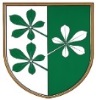 OBČINA KIDRIČEVOOdbor za varstvo okolja in požarno varnostKopališka ul. 142325 KidričevoŠtev. 011-3/2019Z  A  P  I   S   N  I  K1. konstitutivne seje odbora za varstvo okolja in požarno varnost, ki je bila, dne 21.2.2019 ob 17. uri v sejni sobi Občine KidričevoPrisotni: župan Anton Leskovar; člani odbora; Slavko Krajnc, Valerija Medved, Aljoša Komljenović, Silva Orovič Serdinšek; občinska uprava; Zdenka FrankOdsotni: Grega Baštevc (se je upravičil)Seja je v skladu s 63. člena Poslovnika občinskega sveta Občine Kidričevo (Uradno glasilo slovenskih občin, št. 36/17 in 16/18) sklical gospod župan.Gospod župan je dal predlog dnevnega reda v razpravo. O predlogu dnevnega reda ni bilo razprave. Dnevni red:1. Pozdrav župana2. Obravnava proračuna s področja dela odbora za varstvo okolja in požarno varnost za leto 20193. Potrditev meril za sofinanciranje požarne varnosti za leto 20194. Program aktivnosti v letu 20195. RaznoDnevni red je bil soglasno sprejet. Glasovali so 4 člani odbora, kolikor jih je bilo na seji prisotnih.Ad. 1Gospod župan je povedal, da praviloma ne sodeluje na sejah odbora. Odboru je zaželel dobro delo.Ad. 2Člani odbora za varstvo okolja in požarno varnost so proračun za področje odbora prejeli z vabilom.Proračun so obravnavali po proračunskih postavkah odbora in nanj niso imeli pripomb. Ad. 3Člani odbora so obravnavali predlog meril  za sofinanciranje požarno varnosti za leto 2019, ki ga je  pripravila Gasilska zveza Kidričevo. Merila so narejena v štirih sklopih, kategorizacija, vozila in oprema, članstvo in tekmovanje, kar je točkovano in skupaj predstavlja delež, po katerem se posamezno prostovoljno gasilsko društvo sofinanciral. Člani odbora na merila niso imeli pripomb. SKLEP: Odbor za varstvo okolja in požarno varnost potrjuje merila za sofinanciranje požarne varnosti v letu 2019. Merila so priloga in sestavni del tega sklepa.  Sklep je bil soglasno sprejet. Glasovali so 4 člani odbora, kolikor jih je bilo na seji prisotnih. Ad. 4Odbor je sprejel program aktivnosti v letu 2019.Akcija očistimo občino bodo izvedena tudi v letošnje letu.Možni termin akcije je 30. marec ali 6. april, glede na vremenske razmere. Čistilna akcija bo potekala s pomočjo krajevnih odborov, ki bi naj akcijo vodili vsak na svojem področju. Glede na to, da se bodo konec februarja odvijali zbori občanov, ki bodo podali predloge za imenovanje krajevnih odborov, bo naslednja seja odbora predvidoma 25 marca. Do takrat se izvedejo vse aktivnosti za izvedbo akcije (nabava vreč, rokavic, dogovor z zbirnim centrom za podaljšanje obratovalnega časa …..). SKLEP: Odbor za varstvo okolja in požarno varnost sprejme, da bo čistilna akcija v Občini Kidričevo 30. marca ali 6. aprila, odvisno od vremena. Za izvedbo čistilne akcija po posameznih krajih bodo skrbeli krajevni odbori. Seja s člani krajevnih odborov bo predvidoma 25. marca 2019.Sklep je bil soglasno sprejet. Glasovali so 4 člani odbora, kolikor jih je bilo na seji prisotnih. Gospa Silva Orovič Serdinšek je predlagala aktivnosti v mesecu požarne varnosti. Gospod Aljoša Komljenović je predlagal, da bi se naredila požarne vaja malo širše z udeležbo vojske in podobno, vključili bi tudi šole tako, da bi otroki risali ali pisali na temo požarne varnosti, za knjižne nagrade. Gospod Slavko Krajnc je povedal, da vajo v mesecu požarne varnosti izvaja Gasilska zveza in bi se morali povezati z njo. Gospod Slavko Krajnc je predlagal, da bi si pogledali stanje na področju varstva okolja na terenu.  Ad. 5Ni bilo razprave. Seja je bila zaključena ob 17.45 uriZdenka Frank;							Slavko Krajnc;zapisnik sestavila						predsednik								odbora za varstvo okolja								in požarno varnost